О переносе остановочного пунктаВ соответствии со статьей 16 Федерального закона от 06.10.2003 № 131-ФЗ «Об общих принципах организации местного самоуправления в Российской Федерации», постановляю:1. Перенести остановочный пункт, расположенный в г. Соль-Илецке по ул. Цвиллинга в районе магазина «Гусар», на 25 метров западнее (к жд. переезду) по ул. Цвиллинга от границы земельного участка с  кадастровым номером 56:47:0101048:555.2. Директору  МКУ  «Управление городского хозяйства Соль-Илецкого городского округа» А.В. Дружченко организовать контроль за выполнением работ по переносу и обустройству остановочного пункта техническими средствами организации дорожного движения. 3. Контроль за исполнением данного постановления возложить на первого заместителя главы администрации городского округа – заместителя главы администрации городского округа по строительству, транспорту, благоустройству и ЖКХ А.Р. Хафизова.	3. Постановление вступает в силу после его официального опубликования (обнародования).Глава муниципального образованияСоль-Илецкий городской округ	   	                                        А.А.КузьминВерноГлавный специалисторганизационного отдела                                                              Е.В. ТелушкинаРазослано: организационный отдел, прокуратура района, отдел по строительству, транспорту, ЖКХ, дорожному хозяйству, газификации и связи.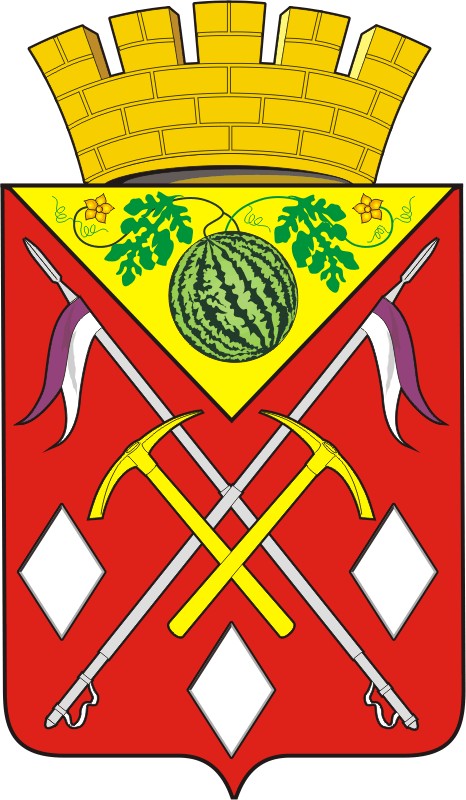 АДМИНИСТРАЦИЯМУНИЦИПАЛЬНОГО ОБРАЗОВАНИЯСОЛЬ-ИЛЕЦКИЙ ГОРОДСКОЙ ОКРУГОРЕНБУРГСКОЙ ОБЛАСТИПОСТАНОВЛЕНИЕ02.07.2020 № 1769-п